	FUNCIONES Y COMPETENCIAS DEL PLENO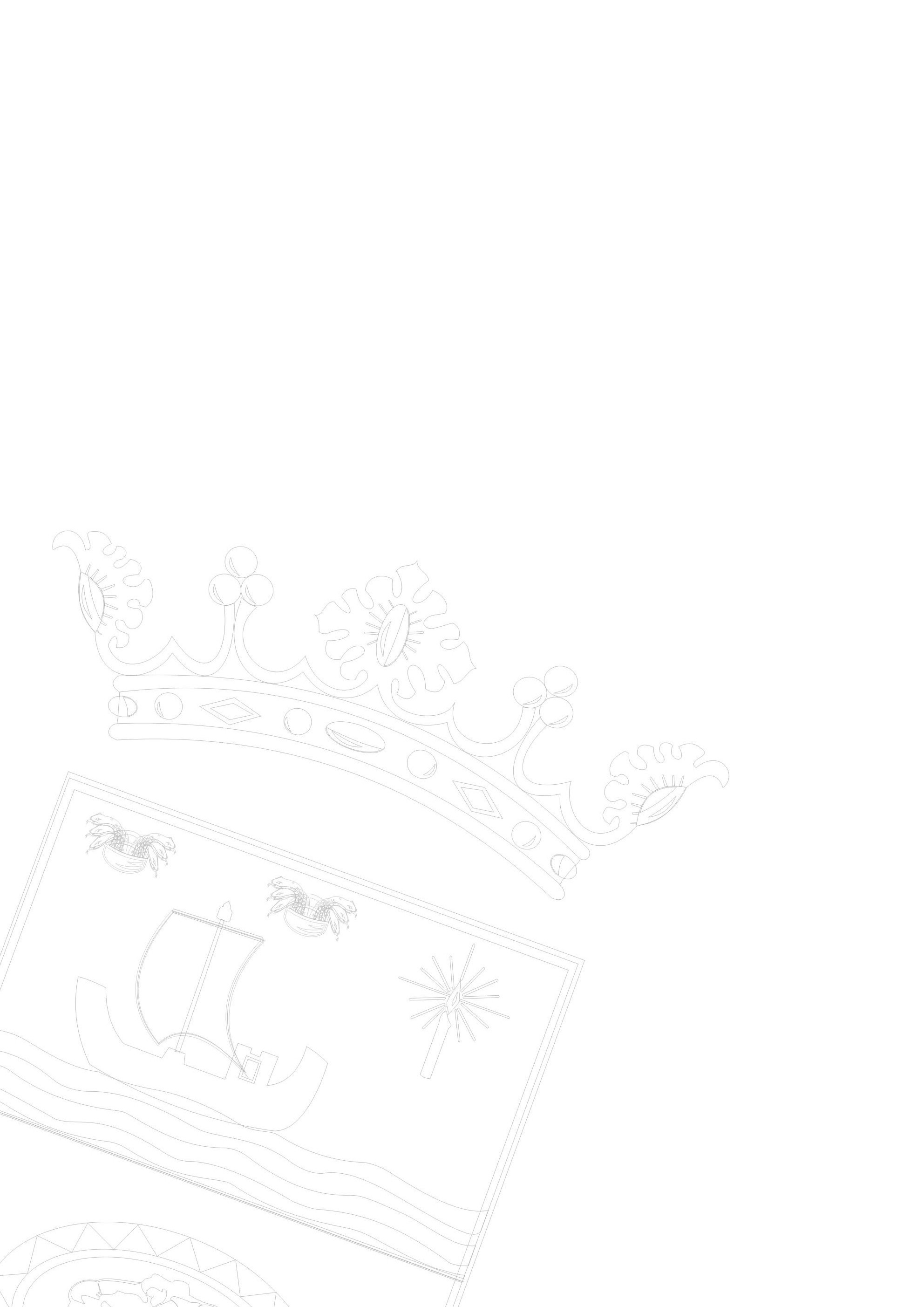 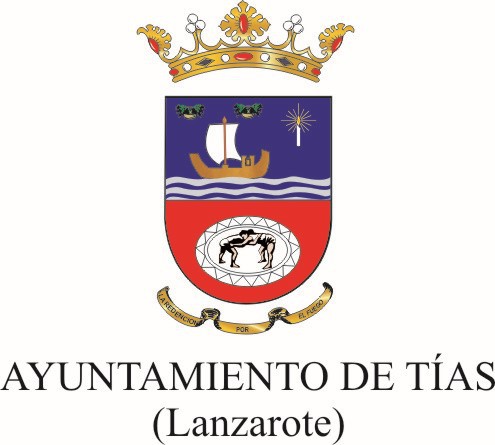 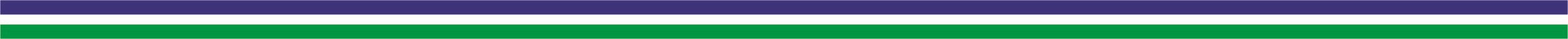 	Principio del formularioFinal del formularioArtículo 22.1. El Pleno, integrado por todos los Concejales, es presidido por el Alcalde.2. Corresponden, en todo caso, al Pleno municipal en los Ayuntamientos, y a la Asamblea vecinal en el régimen de Concejo Abierto, las siguientes atribuciones:a) El control y la fiscalización de los órganos de gobierno.b) Los acuerdos relativos a la participación en organizaciones supramunicipales; alteración del término municipal; creación o supresión de municipios y de las entidades a que se refiere el artículo 45; creación de órganos desconcentrados; alteración de la capitalidad del municipio y el cambio de nombre de éste o de aquellas entidades y la adopción o modificación de su bandera, enseña o escudo.c) La aprobación inicial del planeamiento general y la aprobación que ponga fin a la tramitación municipal de los planes y demás instrumentos de ordenación previstos en la legislación urbanística, así como los convenios que tengan por objeto la alteración de cualesquiera de dichos instrumentos.d) La aprobación del reglamento orgánico y de las ordenanzas.e) La determinación de los recursos propios de carácter tributario; la aprobación y modificación de los presupuestos, y la disposición de gastos en materia de su competencia y la aprobación de las cuentas; todo ello de acuerdo con lo dispuesto en la Ley Reguladora de las Haciendas Locales.f) La aprobación de las formas de gestión de los servicios y de los expedientes de municipalización.g) La aceptación de la delegación de competencias hecha por otras Administraciones públicas.h) El planteamiento de conflictos de competencias a otras entidades locales y demás Administraciones públicas.i) La aprobación de la plantilla de personal y de la relación de puestos de trabajo, la fijación de la cuantía de las retribuciones complementarias fijas y periódicas de los funcionarios y el número y régimen del personal eventual.j) El ejercicio de acciones judiciales y administrativas y la defensa de la corporación en materias de competencia plenaria.k) La declaración de lesividad de los actos del Ayuntamiento.l) La alteración de la calificación jurídica de los bienes de dominio público.m) La concertación de las operaciones de crédito cuya cuantía acumulada, dentro de cada ejercicio económico, exceda del 10 por ciento de los recursos ordinarios del Presupuesto -salvo las de tesorería, que le corresponderán cuando el importe acumulado de las operaciones vivas en cada momento supere el 15 por ciento de los ingresos corrientes liquidados en el ejercicio anterior- todo ello de conformidad con lo dispuesto en la Ley Reguladora de las Haciendas Locales.n) (Derogada)ñ) La aprobación de los proyectos de obras y servicios cuando sea competente para su contratación o concesión, y cuando aún no estén previstos en los presupuestos.o) (Derogada)p) Aquellas otras que deban corresponder al Pleno por exigir su aprobación una mayoría especial.q) Las demás que expresamente le confieran las leyes.3. Corresponde, igualmente, al Pleno la votación sobre la moción de censura al Alcalde y sobre la cuestión de confianza planteada por el mismo, que serán públicas y se realizarán mediante llamamiento nominal en todo caso, y se rigen por lo dispuesto en la legislación electoral general.4. El Pleno puede delegar el ejercicio de sus atribuciones en el Alcalde y en la Junta de Gobierno Local, salvo las enunciadas en el apartado 2, párrafos a), b), c), d), e), f), g), h), i), l) y p), y en el apartado 3 de este artículo.Ley de municipio de CanariasSección 5.ª Del PlenoArtículo 37. Competencias del Pleno.El Pleno municipal ejercerá las competencias que le atribuye la legislación básica derégimen local y la sectorial estatal y autonómica canaria y, además, en todo caso, lassiguientes:a) La creación de las Áreas de Gobierno municipal.b) La creación y denominación de las Comisiones informativas.c) La constitución de Juntas de Distrito, Consejos sectoriales, de barrio y de participaciónciudadana.d) La constitución de sociedades de capital mayoritaria o íntegramente público.e) La iniciativa para la creación de Áreas metropolitanas.f) La iniciativa de creación o la integración en consorcios.g) La aprobación de los planes de ordenación de recursos humanos.h) La adopción del acuerdo de condiciones de trabajo del personal funcionario, laaprobación del Convenio colectivo del personal laboral y la ratificación de los aprobadosinicialmente por los organismos públicos y sociedades dependientes de la corporación.i) La revisión de oficio de sus acuerdos y disposiciones generales.j) La resolución de los incidentes de recusación del Alcalde.k) El planteamiento de conflictos de competencia con otras Administraciones.l) La iniciativa para el planteamiento del conflicto en defensa de la autonomía local ante el Tribunal Constitucional